Основные правила для тех, кто собрался идти в лес.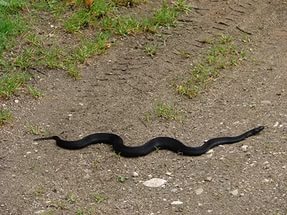 В первую очередь необходимо идти в лес в одежде, закрывающей все части тела, на ноги рекомендуется надевать резиновые сапоги. Нужно быть предельно внимательным, смотреть под ноги и не хватать руками что попало. Ворошить траву и листья можно только палкой. Змея предпочтёт скрыться, вовремя почувствовав ваше приближение.Если вы все же встретили на своем пути змею, остановитесь, не приближайтесь к ней и, главное, не бойтесь. Змея никогда не нападёт первой, но любое неосторожное движение для неё — угрожающий знак. Если змея почувствует угрозу, она сразу же атакует.Что делать, если укусила змея?Необходимо как можно быстрее обратиться в больницу, либо вызвать бригаду скорой и неотложной медицинской помощи.До прибытия «Скорой медицинской  помощи» необходимо:Успокоить укушенного, постараться создать условия физического покоя. Укушенную конечность нужно максимально обездвижить. Желательно не давать больному активно двигаться.Продезинфицировать зону поражения любым имеющимся бактерицидным средством (при наличии).Чтобы не допустить инфицирования раны, участок покрыть стерильной марлевой салфеткой и зафиксировать лейкопластырем.На место укуса положить холод.Давать пить как можно больше.Если есть возможность, дать любое средство от аллергии (например, “Кларитин», «Зодак»)и любой анальгетик (анальгин, нурофен) для уменьшения болевого синдрома.Если наблюдается признак угнетения дыхания – немедленно приступить к проведению искусственного дыхания.Как выглядит место укуса и сам укушенный гадюкой?На месте укуса всегда можно хорошо различить два точечных прокола.В месте укуса развивается сильный отёк, покраснение кожи. Затем отёк разливается по всей конечности, а в месте прокола кожи происходит гибель ткани (почернение).В месте укуса и на протяжении отёка, укушенный человек испытывает сильную боль, которая усиливается по мере нарастания отёка.Возможно развитие аллергической реакции как местной, так и общей, судорог, головной боли, сонливости, слабости.Пострадавший может довольно быстро начать жаловаться на боли в пояснице, затрудненное дыхание и сердцебиение. В тяжелых случаях может произойти потеря или нарушение сознания, рвота, упадок сердечной и дыхательной деятельности.Помните!Нельзя прижигать, разрезать место укуса, а так же отсасывать яд из ранки!Нельзя давать медикаменты и питьё пострадавшему через рот, если он без сознания!Нельзя приводить укушенного человека в чувство ударами по щекам!При укусе гадюки обыкновенной проводят инъекции специально разработанной сыворотки «Антигадюка», предотвращающей прогрессирование шока.ГБУЗ ТО «Областная больница №24» (с. Ярково), ул. Ленина, 68, телефон приемного отделения: 25-1-69, телефон скорой и неотложной медицинской помощи: 03, 112Государственное бюджетное учреждение здравоохранения Тюменской области«Областная больница №24» (с. Ярково)Осторожно… Змеи...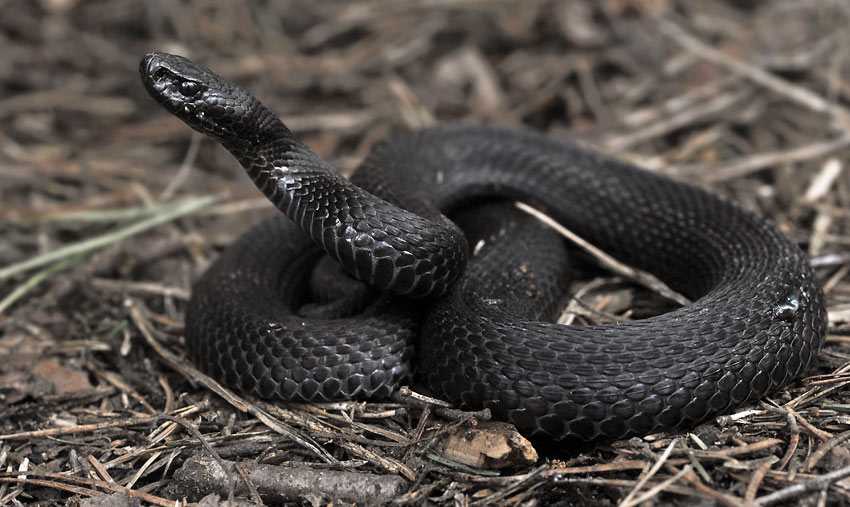 2017г.